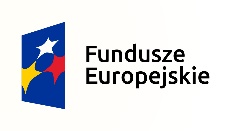 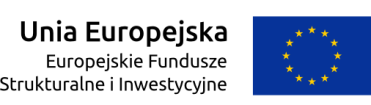 Załącznik nr 2 do SIWZDane WykonawcyNazwa Wykonawcy:          ………………………………………………………………………………………Siedziba:        ………………….……………………………………………………………………………Nr KRS: ……………………….Adres do korespondencji: …………….…………………………………………………….……Adres poczty elektronicznej  …………………………………………….Strona internetowa            ……………..……………..…………….Numer telefonu ………………………..Numer faksu..………………………..OFERTAUniwersytetJana Kochanowskiego w Kielcachul. Żeromskiego 5, 25-369 KielceW odpowiedzi na ogłoszenie przez Uniwersytet Jana Kochanowskiego w Kielcach przetargu nieograniczonego, którego przedmiotem jest „Rozbudowa i nadbudowa budynku naukowo-dydaktycznego Wydziału Lekarskiego i nauk o Zdrowiu UJK  w Kielcach”  (postępowanie nr DP.2301.30.2018), przedkładamy niniejszą ofertę oświadczając, że akceptujemy w całości wszystkie warunki zawarte w Specyfikacji Istotnych Warunków Zamówienia (SIWZ). Oferujemy wykonanie całości przedmiotu zamówienia w zakresie objętym specyfikacją istotnych warunków zamówienia i załącznikami do SIWZ za cenę ryczałtową brutto (łącznie z podatkiem VAT) ……………………………….……………………….zł (słownie złotych:…………………………….………. ……………………………………………………………………………………………………….):W  tym: a) Za roboty dotyczące projektu MEDPAT (Etap II) …………………………złb) za roboty dotyczące projektu SIMED (Etap I) ……………………………..złTermin realizacji zamówienia:Etap I ………………………………..Etap II ……………………………...Osoba wyznaczona do realizacji zamówienia posiadająca uprawnienia budowlane do kierowania robotami budowlanymi w specjalności konstrukcyjno-budowlanej bez ograniczeń, która będzie pełnić funkcję kierownika budowy posiada następujące doświadczenie zawodowe w pełnieniu funkcji Kierownika budowy:Uwaga: Niniejsze oświadczenie w pkt 3 nie stanowi dokumentu podlegającego uzupełnieniu,  w oparciu o informacje podane w p.3  zamawiający będzie przyznawał punkty w kryterium wyboru ofert opisanym w Rozdziale XIII p.2.-  wobec tego zgodnie z art. 26 ust. 3 i 4 ustawy Pzp w razie nie złożenia ww. informacji lub p.3 będzie  zawierał błędy lub będzie budzić wątpliwości - nie podlega uzupełnieniu.  Wówczas w tym kryterium  ofercie przyznane będzie 0 pkt.Na potwierdzenie spełniania warunku udziału w postępowaniu wykonawca złoży,                                        w terminie określonym w SIWZ – Rozdział VI p.6, wykaz osób wg. wzoru stanowiącego załącznik nr 7 do SIWZ.Oświadczamy, że uważamy się za związanych niniejszą ofertą przez 30 dni. Bieg terminu związania ofertą rozpoczyna się wraz z upływem terminu składania ofert.Oświadczamy, że zapoznaliśmy się ze Specyfikacją Istotnych Warunków Zamówienia i nie wnosimy do nich żadnych zastrzeżeń. Zdobyliśmy również konieczne informacje potrzebne do właściwej wyceny oraz właściwego wykonania przedmiotu zamówienia.Oświadczamy, że zawarty w Specyfikacji Istotnych Warunków Zamówienia wzór umowy został przez nas zaakceptowany i zobowiązujemy się w przypadku wyboru naszej oferty, do zawarcia umowy na wymienionych w nim warunkach w miejscu i terminie wyznaczonym przez Zamawiającego.Termin płatności – 30 dni od daty otrzymania przez zamawiającego prawidłowo wystawionej faktury wraz z końcowym protokołem odbioru. Przedmiot zamówienia zamierzamy wykonać sami bez udziału podwykonawców/                                   z udziałem podwykonawców*        * niewłaściwe skreślićPodwykonawcom zamierzamy powierzyć następującą cześć zamówienia (zakres prac):1) ……………………………………………, nazwa firmy podwykonawcy…………………2) ……………………………………………, nazwa firmy podwykonawcy…………………Oświadczam, że jestem / nie jestem mikroprzedsiębiorstwem, małym lub średnim przedsiębiorstwem zgodnie z definicją zawartą w zaleceniu Komisji z dn. 6 maja 2003 r.  dotyczącym definicji przedsiębiorstw mikro, małych i średnich (Dz. Urz. UE nr 2003/361/WE).
W przypadku zaznaczenia powyżej odpowiedzi twierdzącej, należy poniżej zaznaczyć krzyżykiem odpowiedni kwadrat:	□ mikroprzedsiębiorstwo □ małe przedsiębiorstwo □ średnie przedsiębiorstwoINFORMUJEMY, że:wybór oferty nie  będzie prowadzić do powstania u Zamawiającego obowiązku podatkowego.wybór oferty będzie prowadzić do powstania u Zamawiającego obowiązku podatkowego**) 
w odniesieniu do następujących towarów/ usług (w zależności od przedmiotu zamówienia): ____________________________________________. Wartość towaru/usług (w zależności od przedmiotu zamówienia) powodująca obowiązek podatkowy u Zamawiającego to ___________ zł netto. **) Dotyczy Wykonawców, których oferty będą generować obowiązek doliczania wartości podatku VAT do przedstawionej w niej ceny, tj. w przypadku:wewnątrzwspólnotowego nabycia towarów,mechanizmu odwróconego obciążenia, o którym mowa w art. 17 ust. 1 pkt 7 ustawy o podatku od towarów i usług,importu usług lub importu towarów, z którymi wiąże się obowiązek doliczenia przez zamawiającego przy porównywaniu cen ofertowych podatku VAT.informacje i dokumenty zawarte na stronach nr od ___ do ____ stanowią tajemnicę przedsiębiorstwa w rozumieniu przepisów o zwalczaniu nieuczciwej konkurencji                                i zastrzegamy, że nie mogą być udostępniane. Uzasadnienie zastrzeżenia ww. dokumentów i informacji jako tajemnicy przedsiębiorstwa  zostało zawarte na stronach nr od ___ do ___.Oświadczam, że wypełniłem obowiązki informacyjne przewidziane w art. 13 lub art. 14 RODO1) wobec osób fizycznych, od których dane osobowe bezpośrednio lub pośrednio pozyskałem w celu ubiegania się o udzielenie zamówienia publicznego w niniejszym postępowaniu.*_____________________________1) rozporządzenie Parlamentu Europejskiego i Rady (UE) 2016/679 z dnia 27 kwietnia 2016 r. w sprawie ochrony osób fizycznych w związku z przetwarzaniem danych osobowych i w sprawie swobodnego przepływu takich danych oraz uchylenia dyrektywy 95/46/WE (ogólne rozporządzenie o ochronie danych) (Dz. Urz. UE L 119 z 04.05.2016, str. 1). * W przypadku gdy wykonawca nie przekazuje danych osobowych innych niż bezpośrednio jego dotyczących lub zachodzi wyłączenie stosowania obowiązku informacyjnego, stosownie do art. 13 ust. 4 lub art. 14 ust. 5 RODO treści oświadczenia wykonawca nie składa (usunięcie treści oświadczenia np. przez jego wykreślenie)......................................... dnia ................ 2018r.    (miejscowość).......................................................Czytelne podpisy osób uprawnionych do składania oświadczeń woli w imieniu Wykonawcy……………………………………………………………..………………………………………Imię i nazwisko osoby skierowanej do realizacji niniejszego zamówienia, która będzie pełnić funkcję Kierownika budowy……………………………………………………………..………………………………………Imię i nazwisko osoby skierowanej do realizacji niniejszego zamówienia, która będzie pełnić funkcję Kierownika budowyLp. budo-WyOpis doświadczenia zawodowego w pełnieniu funkcji Kierownika budowyz uwzględnieniem wymaganych poniżej informacji1                                                             21Nazwa, miejsce, termin realizacji zadania (budowy), zakres w zakresie budowy, przebudowy, remontu, rozbudowy budynku użyteczności publicznej  
rodzaj budynku:………………………………………………………………………………………………………………………………………………………………………………………………………………………………………………………………………………………………………………………………2Nazwa, miejsce, termin realizacji zadania (budowy), zakres w zakresie budowy, przebudowy,  remontu, rozbudowy budynku użyteczności publicznej
rodzaj budynku:………………………………………………………………………………………………………………………………………………………………………………………………………………………………………………………………………………………………………………………………3Nazwa, miejsce, termin realizacji zadania (budowy), zakres w zakresie budowy, przebudowy, remontu, rozbudowy budynku użyteczności publicznej  
rodzaj budynku:………………………………………………………………………………………………………………………………………………………………………………………………………………………………………………………………………………………………………………………………4Nazwa, miejsce, termin realizacji zadania (budowy), zakres w zakresie budowy, przebudowy, remontu, rozbudowy budynku użyteczności publicznej 
rodzaj budynku:…………………………………………………………………………………………………………………………………………………………………………………………………………………………………………………………………………………………………………………………….5Nazwa, miejsce, termin realizacji zadania (budowy), zakres w zakresie budowy, przebudowy, remontu, rozbudowy budynku użyteczności publicznej 
rodzaj budynku:…………………………………………………………………………………………………………………………………………………………………………………………………………………